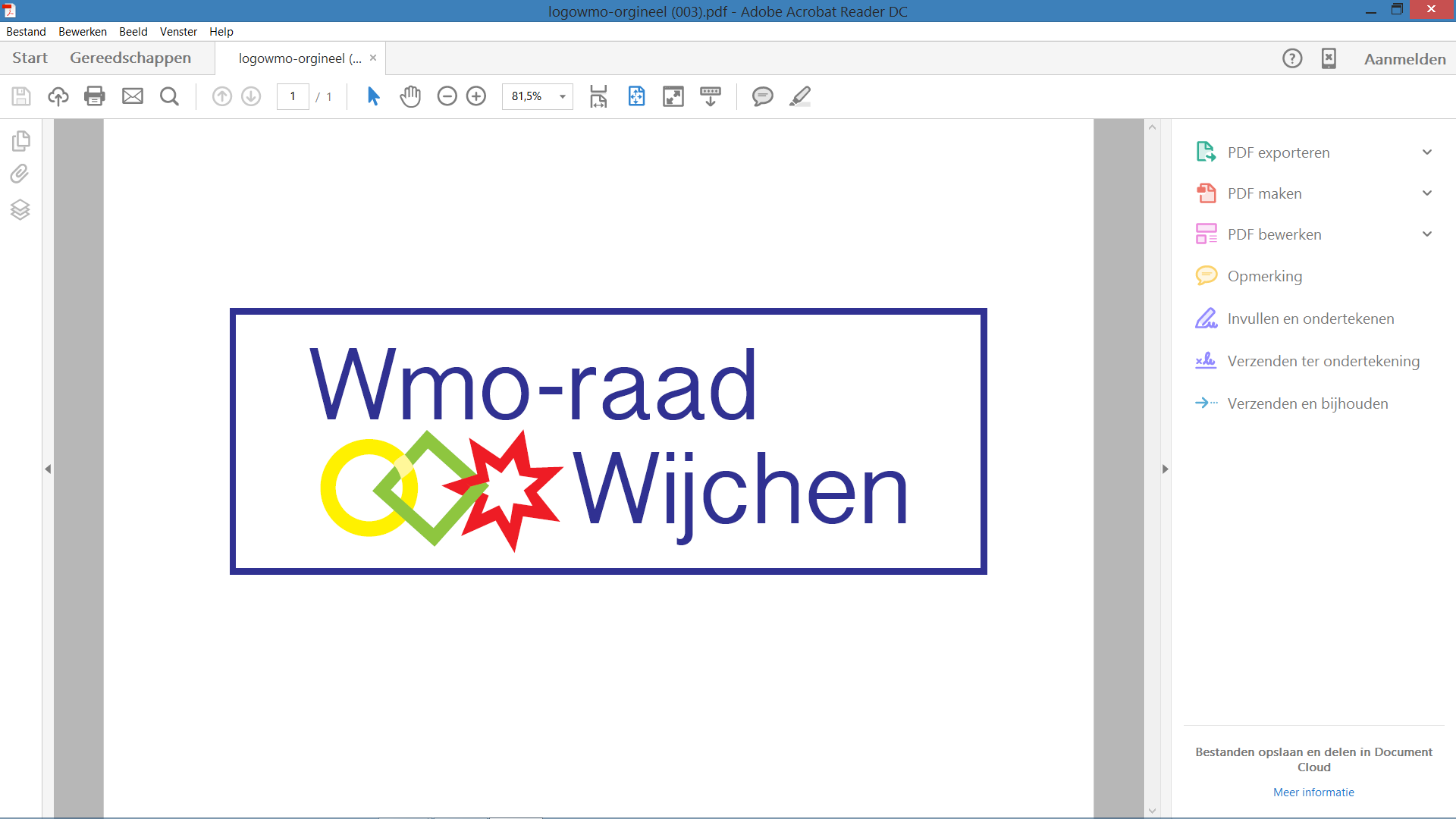 			Wijchen 10 jan. 2018Secretariaat:G.J.M. Wesseling6601 PG Wijchen024-6415251g.wesseling@vodafonethuis.nlAGENDA voor de vergadering van de Wmo - raad Wijchen.d.d. 17 jan. 2017 in het  Koetshuis K8  15.00u – 17.30u15.00 u -  15.05 u. Opening15.05 u. - 15.10 u. Vaststelling Agenda15.10 u. - 15.15 u.	Goedkeuring Notulen d.d.  13 dec. 201715.15 u. – 15.25 u.	Actielijst van 13 dec.. 201715.25 u. - 16.35 u. Nieuw lid i.v.m. beëindigen lidmaatschap Sylvia 16.35 u. - 16.45 u.  Het vervolg van de studiedag				Acties: citaat uit het verslag van de studiemiddagAanschrijven van de cliëntenraden Rondom Wijchen.
Katja en Thea maken de brief, aftikken in de volgende vergadering. Vervolgens mail sturen.Contact zoeken met vrijwilligersgroep die interviews 70 plus gaan doen (Henk zoekt contact met Luciënne Smals).Kijken hoe vorm aan te geven aan een spreekuur en wat de frequentie moet zijn en hoe de taken verdeeld moeten worden. Mogelijke locaties: Mozaïek en Meander. Of wijkgebouwen. De kleine kernen op termijn niet vergeten (overleg KBO’s). Start: Meander. Frequentie: 1x p.mnd. Plan uitwerken, communicatie via Wegwijs, Fb en Twitter. Contact opnemen met Meander en spreekuur uitwerken (wat is handig tijdstip?) - Katja.Grip op de  beleidscyclus: actie in eerste instantie Theo. Als het helpt wil de raad er wel een brief met cc naar het college aan wagen. Informatie moet ingebed worden in de gemeentelijke structuur. Evaluatie in juni 2018.16.45 u. - 17.00 u  Punten van en voor Theo Anema				- Wij reageren op de mail van 14 dec: aparte mails of bulk?				- Verslag beleidsoverleg WMO  enz.				- Verslag uit het overleg projectgroep Renovatie kasteel 				- concrete vragen benoemen die wij willen aan Michel Janssen17.00 - 17.05 u	Info vanuit de communicatiehoek.17.05 - 17.20 u	Vermeldenswaard vanuit de aandachtsgebieden.17.20 – 17.30 u 	Rondvraag en Sluiting